Bosna i HercegovinaFederacija Bosne i HercegovineFederalno ministarstvo poljoprivrede,vodoprivrede i šumarstvaHamdije Čemerlića br. 2Sarajevo 71 000Bosna i HercegovinaFederacija Bosne i HercegovineFederalno ministarstvo poljoprivrede,vodoprivrede i šumarstvaHamdije Čemerlića br. 2Sarajevo 71 000Bosna i HercegovinaFederacija Bosne i HercegovineFederalno ministarstvo poljoprivrede,vodoprivrede i šumarstvaHamdije Čemerlića br. 2Sarajevo 71 000Bosna i HercegovinaFederacija Bosne i HercegovineFederalno ministarstvo poljoprivrede,vodoprivrede i šumarstvaHamdije Čemerlića br. 2Sarajevo 71 000Bosna i HercegovinaFederacija Bosne i HercegovineFederalno ministarstvo poljoprivrede,vodoprivrede i šumarstvaHamdije Čemerlića br. 2Sarajevo 71 000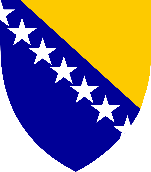 SRZANEKS XIVSRZANEKS XIVSRZANEKS XIVSRZANEKS XIVSRZANEKS XIVSRZANEKS XIVSRZANEKS XIVSRZANEKS XIVSRZANEKS XIVSRZANEKS XIVSRZANEKS XIVSRZANEKS XIVSRZANEKS XIVSRZANEKS XIVSRZANEKS XIVSRZANEKS XIVSRZANEKS XIV1Specifikacija faktura dostavljenih u okviru zahtjevaSpecifikacija faktura dostavljenih u okviru zahtjevaSpecifikacija faktura dostavljenih u okviru zahtjevaSpecifikacija faktura dostavljenih u okviru zahtjevaSpecifikacija faktura dostavljenih u okviru zahtjevaSpecifikacija faktura dostavljenih u okviru zahtjevaSpecifikacija faktura dostavljenih u okviru zahtjevaSpecifikacija faktura dostavljenih u okviru zahtjevaSpecifikacija faktura dostavljenih u okviru zahtjevaSpecifikacija faktura dostavljenih u okviru zahtjevaSpecifikacija faktura dostavljenih u okviru zahtjevaSpecifikacija faktura dostavljenih u okviru zahtjevaSpecifikacija faktura dostavljenih u okviru zahtjevaSpecifikacija faktura dostavljenih u okviru zahtjevaSpecifikacija faktura dostavljenih u okviru zahtjevaSpecifikacija faktura dostavljenih u okviru zahtjeva1.1.Naziv podnositelja1.2.Broj klijenta (BK)Broj klijenta (BK)Broj klijenta (BK)Broj klijenta (BK)Rb.Broj faktureBroj faktureDatum izdavanjaVrsta robe ili usluge*Vrsta robe ili usluge*Vrsta robe ili usluge*Datum plaćanja**Datum plaćanja**Iznos u KM (sa PDV-om)Iznos u KM (sa PDV-om)Iznos u KM (sa PDV-om)Iznos u KM (sa PDV-om)Iznos u KM (bez PDV-a)Iznos u KM (bez PDV-a)Iznos u KM (bez PDV-a)Iznos u KM (bez PDV-a)1.2.3.* Navesti naziv samo prve robe ili usluge sa fakture**Iznos sa fakture mora biti plaćen u cijelosti, a kao datum plaćanja treba navesti zadnju uplatu po fakturi* Navesti naziv samo prve robe ili usluge sa fakture**Iznos sa fakture mora biti plaćen u cijelosti, a kao datum plaćanja treba navesti zadnju uplatu po fakturi* Navesti naziv samo prve robe ili usluge sa fakture**Iznos sa fakture mora biti plaćen u cijelosti, a kao datum plaćanja treba navesti zadnju uplatu po fakturi* Navesti naziv samo prve robe ili usluge sa fakture**Iznos sa fakture mora biti plaćen u cijelosti, a kao datum plaćanja treba navesti zadnju uplatu po fakturi* Navesti naziv samo prve robe ili usluge sa fakture**Iznos sa fakture mora biti plaćen u cijelosti, a kao datum plaćanja treba navesti zadnju uplatu po fakturi* Navesti naziv samo prve robe ili usluge sa fakture**Iznos sa fakture mora biti plaćen u cijelosti, a kao datum plaćanja treba navesti zadnju uplatu po fakturi* Navesti naziv samo prve robe ili usluge sa fakture**Iznos sa fakture mora biti plaćen u cijelosti, a kao datum plaćanja treba navesti zadnju uplatu po fakturi* Navesti naziv samo prve robe ili usluge sa fakture**Iznos sa fakture mora biti plaćen u cijelosti, a kao datum plaćanja treba navesti zadnju uplatu po fakturi* Navesti naziv samo prve robe ili usluge sa fakture**Iznos sa fakture mora biti plaćen u cijelosti, a kao datum plaćanja treba navesti zadnju uplatu po fakturi* Navesti naziv samo prve robe ili usluge sa fakture**Iznos sa fakture mora biti plaćen u cijelosti, a kao datum plaćanja treba navesti zadnju uplatu po fakturi* Navesti naziv samo prve robe ili usluge sa fakture**Iznos sa fakture mora biti plaćen u cijelosti, a kao datum plaćanja treba navesti zadnju uplatu po fakturi* Navesti naziv samo prve robe ili usluge sa fakture**Iznos sa fakture mora biti plaćen u cijelosti, a kao datum plaćanja treba navesti zadnju uplatu po fakturi* Navesti naziv samo prve robe ili usluge sa fakture**Iznos sa fakture mora biti plaćen u cijelosti, a kao datum plaćanja treba navesti zadnju uplatu po fakturi* Navesti naziv samo prve robe ili usluge sa fakture**Iznos sa fakture mora biti plaćen u cijelosti, a kao datum plaćanja treba navesti zadnju uplatu po fakturi* Navesti naziv samo prve robe ili usluge sa fakture**Iznos sa fakture mora biti plaćen u cijelosti, a kao datum plaćanja treba navesti zadnju uplatu po fakturi* Navesti naziv samo prve robe ili usluge sa fakture**Iznos sa fakture mora biti plaćen u cijelosti, a kao datum plaćanja treba navesti zadnju uplatu po fakturi* Navesti naziv samo prve robe ili usluge sa fakture**Iznos sa fakture mora biti plaćen u cijelosti, a kao datum plaćanja treba navesti zadnju uplatu po fakturi